Informasjon til foreldre om aktivitetsgruppe arrangert av fysioterapeut i SFO tiden.Meland kommune har nå ansatt fysioterapeut i engasjement i skolehelsetjenesten som hovedsak vil arbeide systemfaglig og drive helsefremmende og forebyggende arbeid. Fysioterapeut har mål om å veilede, gi gruppeoppfølging og undervisning for blant annet å fremme fysisk aktivitet blant barn og unge. Fysioterapeut i skolehelsetjenesten er Ingrid Ø. L. Aurdal. Barn tilbringer mye av sin tid i skole og SFO, dermed er dette en viktig arena for å fremme fysisk aktivitet. Som del i det helsefremmende og forebyggende arbeidet vil det nå startes opp aktivitetsgrupper til elever i SFO-tiden. Tilbudet er foreløpig satt med plan ut skoleåret/vår 2017.  Jeg starter opp på Grasdal skule:  
Fokus i gruppene vil være grovmotoriske ferdigheter, bevegelsesglede og mestring. 
(Tar forbehold om endringer) Hilsen
Ingrid Ø. L. Aurdal, fysioterapeut

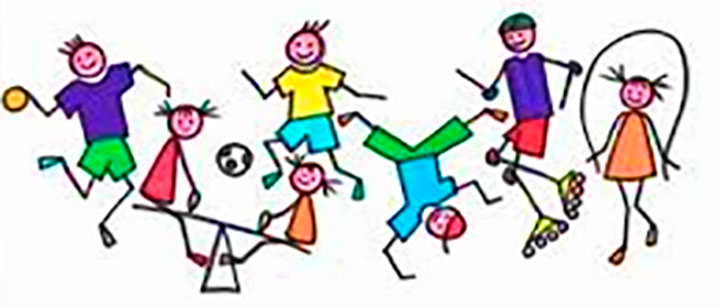 